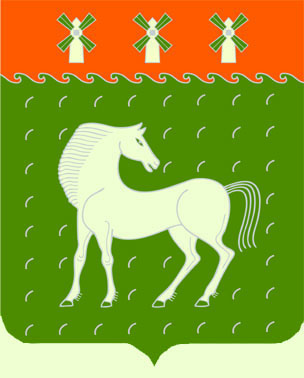 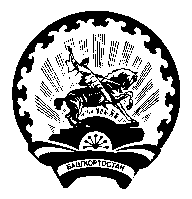   Башкортостан РеспубликаһыДəүлəкəн   районымуниципаль районының Ивановка ауыл Советыауыл билəмəһехакимиəте453411, Дəүлəкəн районы, Ивановка а,                             Гаршин ур., 79Администрациясельского поселения Ивановский сельсоветмуниципального районаДавлекановский районРеспублики Башкортостан                       453411, Давлекановский район, с.Ивановка                                  ул. Гаршина,79    [АРАР   	       	  	   	    № 3                         ПОСТАНОВЛЕНИЕ      «21» января 2020 й.	                                               «21» января 2020 г.О внесении изменений и дополнений в Постановление администрации сельского поселения Ивановский сельсовет  муниципального района Давлекановский район Республики Башкортостан  от 19.12. 2019 года№ 54«Об утверждении Перечня главных администраторовдоходов бюджета сельского поселения Ивановский сельсовет муниципального района  Давлекановский район Республики Башкортостан, а также состава закрепляемых за ними кодов классификации доходов бюджета сельского  поселения Ивановский сельсовет муниципального района  Давлекановский район Республики Башкортостан»В соответствии со статьей 20 Бюджетного кодекса Российской Федерации и Приказом Министерства финансов  Российской Федерации  от 6 июня 2019 года № 85н «О порядке формирования и  применения кодов бюджетной классификации Российской Федерации, их структуре и принципов назначения»,  п о с т а н о в л я ю:1. В приложении к Постановлению администрации сельского поселения Ивановский сельсовет  муниципального района Давлекановский район Республики Башкортостан от_19.12.2019г №54   «Об утверждении Перечня главных администраторов доходов бюджета сельского поселения Ивановский сельсовет  муниципального района  Давлекановский район Республики Башкортостан, а также состава закрепляемых за ними кодов классификации доходов бюджета сельского поселения Ивановский  сельсовет  муниципального района  Давлекановский район Республики Башкортостан:дополнить код бюджетной классификации:исключить код  бюджетной классификации:2. Обеспечить доведение изменений в Перечень главных администраторов доходов бюджета сельского поселения Ивановский сельсовет  муниципального района  Давлекановский район Республики Башкортостан, а также состава закрепляемых за ними кодов классификации доходов бюджета сельского поселения Ивановский  сельсовет  муниципального района  Давлекановский район Республики Башкортостан, до Управления Федерального казначейства по Республике Башкортостан в течение трех календарных дней с даты их принятия.	3. Контроль за исполнением настоящего постановления оставляю за собой.Глава сельского поселения		              В.И.Никульшин	7911 16 02020 02 0000 140Административные штрафы, установленные законами субъектов Российской Федерации об административных правонарушениях, за нарушение муниципальных правовых актов791202 16001 10 0000 150Дотации бюджетам сельских поселений на выравнивание бюджетной обеспеченности из бюджетов муниципальных районов7911 16 02000 02 0000 140Административные штрафы, установленные законами субъектов Российской Федерации об административных правонарушениях